               Sixth Annual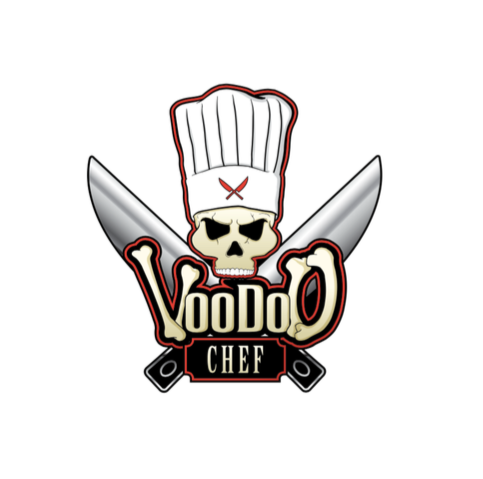 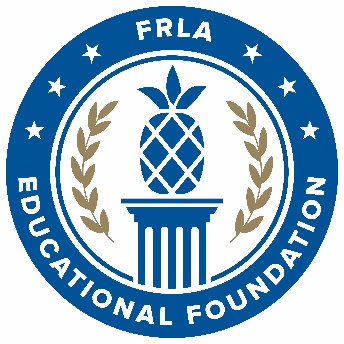               VooDoo Chef              Recipe ChallengePresented by:Keiser University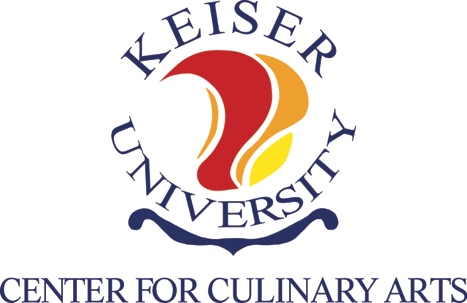 Powered by:The United States Coast Guard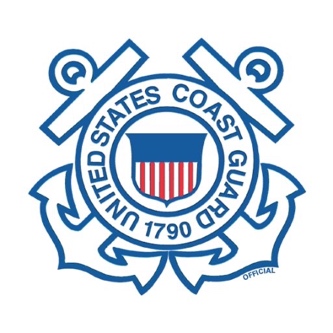 Mission: NOLA Commitment Date: December 15, 2021Seasoning Mail Out Date: January 1, 2022Recipe Submission Date: February 11, 2022Winners Announced: March 6, 2022VooDoo Chef High School Recipe ChallengeEligibilityAll participating students must be Seniors enrolled in a high school culinary program using the ProStart® curriculum during the 2021 – 2022 school year.  PurposeParticipating students will demonstrate their culinary knowledge, skills, and creative abilities through the creation of an original recipe.  The entrée recipe entered will consist of a protein (such as meat, fish, or fowl), a vegetable, and a starch.  Participation will reinforce the skills and knowledge learned from the ProStart curriculum.General Competition RulesParticipant, through their instructor, will commit to participate no later than December 15, 2021, by filling out the commitment form at the following link: www.VooDooChef.com  Each participant will be provided with a sample of VooDoo Chef NOLA.  Product will be sent to participants via their instructor.Multiple students from each school may enter.  Each student entering will receive their own portion of the product.Each participating student may only enter one time.Mentors can assist student in preparing for the competition.  However, they cannot prepare the menu.  Their expertise is limited to menu suggestions and technique advice.Each participating student’s entrée recipe must consist of a protein, vegetable, and starch.  The portion sizes for each meal should be a single serving.  Suggested serving sizes are 4-6 ounces for protein, 2-3 ounces for starch and 2-3 ounces for vegetables.  The recipe must incorporate VooDoo Chef NOLA into the protein portion of the plate. Each participating student’s recipe should utilize a minimum of two cooking methods from the following list: Poach, Shallow Poach, Braise, Pan Fry, Steam, and Sauté.  Students are allowed to use additional techniques if they so desire.  Final recipes and photos should be received no later than February 11, 2022.  All entrees must be submitted electronically to HighSchoolRecipeContest@VooDooChef.com.  Menu and Recipe PresentationParticipating entrants must submit Entry Form, Typed Recipes, and Photos electronically to Let’s Do Gourmet at HighSchoolRecipeContest@VooDooChef.com. All recipes and photos submitted will become the property of Let’s Do Gourmet, LLC (owner of the VooDoo Chef brand) and will not be returned.  By participating in the VooDoo Chef High School Recipe Challenge, you are agreeing to allow Let’s Do Gourmet, LLC to post and publish your recipes and photos. Photos must be in color, and may be submitted electronically via email.  We encourage all participants to post photos of their creations onto the VooDoo Chef Social Media Pages.  Facebook www.facebook.com/voodoochef13 Twitter & Instagram: @VooDooChef13. We also encourage entrants to use the Hashtags #VooDies when posting.AwardsLet’s Do Gourmet, LLC, Keiser University, and US Coast Gaurd representatives will judge all submissions.  The first-place winner will receive a Let’s Do Gourmet gift basket with prizes to be determined.Scholarship to Keiser UniversityWinners will be announced on March 6, 2022.VooDoo ChefSixth Annual High School Recipe ChallengeMission: NOLAEntry FormAll entrants and instructors must read the following and sign.I understand that the recipes and photos I am submitting to the VooDoo Chef High School Recipe Challenge may be used for marketing purposes.  I understand the recipes and/or photos entered in this competition may be published online, in magazines, or in other media sources as part of Let’s Do Gourmet, LLC marketing campaign.  Recipe ExampleChecklistCompleted entry formRecipe; typed in official format.Plate PhotographVooDoo Chef High School Recipe ChallengeScoring RubricThe following score sheet should be used to evaluate each contestant based on their use of the recipe, ingredients and cookware provided.  Please circle the number that most closely corresponds with your assessment of the contestant’s performance.Student Last NameStudent Last NameStudent Last NameStudent First NameStudent First NameStudent First NameMICell ContactCell ContactCell ContactCell ContactCell ContactSchool NameSchool NameSchool NameSchool NameSchool NameSchool NameStudent Email AddressStudent Email AddressStudent Email AddressStudent Email AddressStudent Email AddressStudent Email AddressStudent Email AddressStudent Email AddressStudent Email AddressStudent Email AddressSchool AddressSchool AddressSchool AddressSchool AddressSchool AddressSchool AddressInstructors Last NameInstructors Last NameInstructors Last NameInstructors Last NameInstructors Last NameInstructors Last NameInstructors Last NameInstructors First NameInstructors First Name City, State, Address City, State, Address City, State, Address City, State, Address City, State, Address City, State, AddressInstructor Contact NumberInstructor Contact NumberInstructor Contact NumberInstructor Contact NumberInstructor Contact NumberInstructor Contact NumberInstructor Contact NumberInstructor Contact NumberInstructor Contact NumberInstructor Contact NumberSchool Phone NumberSchool Phone NumberSchool Phone NumberSchool Phone NumberSchool Phone NumberSchool Phone NumberInstructor EmailInstructor EmailInstructor EmailInstructor EmailInstructor EmailInstructor EmailInstructor EmailInstructor EmailInstructor EmailInstructor EmailStudent SignatureDateTeacher SignatureDateContestant NameSchool NameEducator NameMenu ItemNumber of PortionsPortion SizeCooking Method(s)Recipe SourceIngredientsIngredientsItemAmountProcedureContestantSchoolSubmission – 10%Submission – 10%Submission – 10%1.All:Recipe submitted on proper formPhoto IncludedUse of VooDoo Chef NOLAUses a minimum of two cooking methodsY (2)     N (0)Plate/Appearance –25%Plate/Appearance –25%Plate/Appearance –25%1.Including but not limited to:Plate consists of a Protein, Starch, and a VegetableProper portion sizeBalance of colorShapeTexture1     2     3     4     5Appearance TotalAppearance TotalTaste – 40%Taste – 40%Taste – 40%1.A subjective category based on tasting judges’ expertise2      4      6      8    Taste Total   Taste TotalOriginality – 25%Originality – 25%Originality – 25%2.The contestant uses artistic, creative or imaginative ingredients.1     2     3     4     5Originality TotalOriginality TotalTotal:Total:Total:Overall – 20 Possible